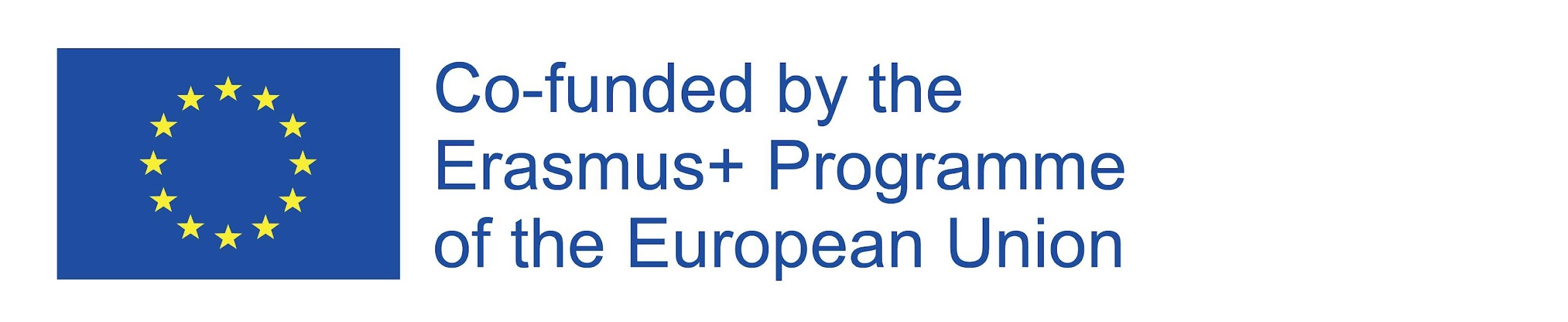 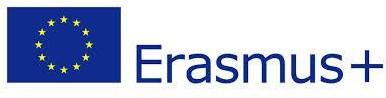 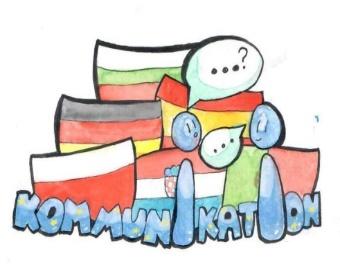 Partnership  “[kɔmunikaˈt͡si̯oːn] - Kommunikation“ Project number: 2019-1-DE03-KA229-0598591COUNCIL RECOMMENDATION of 22 May 2018 on key competences for lifelong learning2Literacy is the ability to identify, understand, express, create, and interpret concepts, feelings, facts and opinions in both oral and written forms, using visual, sound/audio and digital materials across disciplines and contexts. It implies the ability to communicate and connect effectively with others, in an appropriate and creative wayCriterion I. Motivations for participationWhat are your motivations for participating as a teacher in this project?Criterion I. Motivations for participationWhat are your motivations for participating as a teacher in this project?To learn from good practice abroad, to learn new things۷To share good practice, my own knowledge and skills with other teachers regarding the design and implementation skills of learning activities ۷To improve my knowledge about  international words in German language and in English language۷To gain new skills and competencies regarding the design andimplementation skills of learning activities that contribute to the development of social, civic and intercultural competences among pupils۷To exchange experiences and best practices on the implementation of European projects۷To enriched my competencies in designing the learning activities centeredon the promotion of communication۷To develop my intercultural competences and a better understanding ofcultural and linguistic diversity۷To develop social skills۷To improve my communication skills in English or in German۷To make new contacts۷To increase my job satisfaction۷Criterion II. Motivations for participationWhat are your motivations for participating as a student in this project?Criterion II. Motivations for participationWhat are your motivations for participating as a student in this project?Opportunity to develop my skills/competences۷Opportunity to improve my communication skills in English and German۷Opportunity to learn new things۷Opportunity to meet new people۷Opportunity to experience different learning activities۷Opportunity to develop personal skills, such as adaptability۷Opportunity to develop my civic and social skills۷Opportunity to develop my intercultural competences and a better understanding of cultural and linguistic diversity۷Opportunity to travel abroad for the first timeOpportunity to try new experiences۷Opportunity to develop myself۷Opportunity to increase motivation۷Opportunity to increase my confidence in my own personCriterion III. Impact of partnership activities on professional and personal development of the TEACHERS from the project team: knowledge, skills/ abilities/competencies and attitudes. To what extent do you consider that the activities carried out during the project contributed to ...Criterion III. Impact of partnership activities on professional and personal development of the TEACHERS from the project team: knowledge, skills/ abilities/competencies and attitudes. To what extent do you consider that the activities carried out during the project contributed to ...Criterion III. Impact of partnership activities on professional and personal development of the TEACHERS from the project team: knowledge, skills/ abilities/competencies and attitudes. To what extent do you consider that the activities carried out during the project contributed to ...Criterion III. Impact of partnership activities on professional and personal development of the TEACHERS from the project team: knowledge, skills/ abilities/competencies and attitudes. To what extent do you consider that the activities carried out during the project contributed to ...Criterion III. Impact of partnership activities on professional and personal development of the TEACHERS from the project team: knowledge, skills/ abilities/competencies and attitudes. To what extent do you consider that the activities carried out during the project contributed to ...Criterion III. Impact of partnership activities on professional and personal development of the TEACHERS from the project team: knowledge, skills/ abilities/competencies and attitudes. To what extent do you consider that the activities carried out during the project contributed to ...Criterion III. Impact of partnership activities on professional and personal development of the TEACHERS from the project team: knowledge, skills/ abilities/competencies and attitudes. To what extent do you consider that the activities carried out during the project contributed to ...StronglyagreeRatheragreeNeither agreenor disagreeRatherdisagreeStronglydisagreeImproved my knowledge about common international words in German language and in English language۷Improved my knowledge about culture and civilization of the hostcountry۷Improved the design and implementation skills of learning activities that contribute to the development of social, civic and intercultural competences۷Developed my team work abilities۷Developed my communication skills in English or in German۷Improved my knowledge and skills regarding the design and implementation of Europeanprojects۷Become more motivated to carry on developing my professional skills۷Learn from good practice۷Shared my own knowledge and skills with other teachers۷Been able to experiment and develop new learning practices and teaching methods۷Build up new contacts۷Improved my knowledge of education systems in othercountries۷Improved my awareness ofcompetences acquired in formal and informal learning context۷Improved emotional skills (e.g. having more self-confidence)۷Improved my practical skills (e.g. planning and organizing, project management etc.)۷Criterion IV. Impact of partnership activities on professional and personal development of the STUDENTS from the project team: knowledge, skills/ abilities/competencies and attitudes. To what extent do you consider that the activities carried out during the project contributed to ...Criterion IV. Impact of partnership activities on professional and personal development of the STUDENTS from the project team: knowledge, skills/ abilities/competencies and attitudes. To what extent do you consider that the activities carried out during the project contributed to ...Criterion IV. Impact of partnership activities on professional and personal development of the STUDENTS from the project team: knowledge, skills/ abilities/competencies and attitudes. To what extent do you consider that the activities carried out during the project contributed to ...Criterion IV. Impact of partnership activities on professional and personal development of the STUDENTS from the project team: knowledge, skills/ abilities/competencies and attitudes. To what extent do you consider that the activities carried out during the project contributed to ...Criterion IV. Impact of partnership activities on professional and personal development of the STUDENTS from the project team: knowledge, skills/ abilities/competencies and attitudes. To what extent do you consider that the activities carried out during the project contributed to ...Criterion IV. Impact of partnership activities on professional and personal development of the STUDENTS from the project team: knowledge, skills/ abilities/competencies and attitudes. To what extent do you consider that the activities carried out during the project contributed to ...StronglyagreeRatheragreeNeither agreenor disagreeRatherdisagreeStronglydisagreeI have improved my knowledgeabout communication۷I understand better the types of communication۷I am more interested in international words in German language and in English language۷I am more aware of social and political concepts like democracy, justice, equality, citizenship, civilrights۷I have improved my knowledgeabout culture and civilization of the partners countries۷I have improved my communication skills in English and in German۷I learned more how to communicate and express myself in my mother tongue۷I have developed my civic, social and intercultural competences:I have developed my civic, social and intercultural competences:I have developed my civic, social and intercultural competences:I have developed my civic, social and intercultural competences:I have developed my civic, social and intercultural competences:I have developed my civic, social and intercultural competences:a) my abilities to participate in different communication situations۷b) my teamwork skills and I learned more how to cooperate in teams۷c) I have gained a better understanding of cultural and linguistic diversity۷d) I am more tolerant towards other persons' values and behavior, being more flexible۷e) I learned more how to see the value of different cultures۷f) I am more able to adapt to and act in new situations, to participate in different communication situations, to adapt to a new cultural environment۷g) I am more interested to develop relationships with people from other countries, to learn through interaction with people from other countries۷h) I am more able to cooperate with people from other backgrounds and cultures۷i) I am more open-minded and curious about new challenges۷j) I intend to participate more actively in social and political life of my community۷I have developed my intellectual work skills and my transversal skillsI have developed my intellectual work skills and my transversal skillsI have developed my intellectual work skills and my transversal skillsI have developed my intellectual work skills and my transversal skillsI have developed my intellectual work skills and my transversal skillsI have developed my intellectual work skills and my transversal skillsa) searching for information from various sources, structuring and the information based on certain requirements, ability to reflect, formulate own opinions, arguments and interpretations۷b) I learned more how to use internet, social media and PCs e.g. for my studies, work and personal۷c) I learned more how to develop an idea and put it into practice۷d) I learned more how to plan and organize tasks and activities۷e) I learned more how to plan and carry out my learning independently۷f) I learned more how to think logically and draw conclusions (analytical skills)۷g) I am more able to think and analyze information critically  (critical thinking skills)۷h) I find solutions in difficult or challenging contexts(problem-solving skills)۷i) I learned more how to plan and organize tasks and activities۷j) I am more aware of the importance of lifelong learning۷I have developed new attitudesI have developed new attitudesI have developed new attitudesI have developed new attitudesI have developed new attitudesI have developed new attitudesa) I am more confident and convinced of my abilities۷b) I have developed positive attitudes towards the communication۷c) openness to link with people belonging to other cultures, respect and empathy towards other cultures۷d) I feel more responsible۷Criterion V. Developing on the competences - TEACHERSBy participating in transnational activities in project "Kommunikation" I believe I have developed the following competencies:Criterion V. Developing on the competences - TEACHERSBy participating in transnational activities in project "Kommunikation" I believe I have developed the following competencies:Criterion V. Developing on the competences - TEACHERSBy participating in transnational activities in project "Kommunikation" I believe I have developed the following competencies:Criterion V. Developing on the competences - TEACHERSBy participating in transnational activities in project "Kommunikation" I believe I have developed the following competencies:Criterion V. Developing on the competences - TEACHERSBy participating in transnational activities in project "Kommunikation" I believe I have developed the following competencies:Criterion V. Developing on the competences - TEACHERSBy participating in transnational activities in project "Kommunikation" I believe I have developed the following competencies:Key Competence1StronglyagreeRatheragreeNeither agreenor disagreeRatherdisagreeStronglydisagreeLiteracy competence2۷Multilingual competence۷Mathematical competence and competence in science,technology and engineering۷Digital competence۷Personal, social and learning to learn competence۷Citizenship competence۷Entrepreneurship competence۷Cultural awareness and expression competence۷Criterion V. Developing on the competences - STUDENTSBy participating in transnational activities in project "Kommunikation" I believe I have developed the following competencies:Criterion V. Developing on the competences - STUDENTSBy participating in transnational activities in project "Kommunikation" I believe I have developed the following competencies:Criterion V. Developing on the competences - STUDENTSBy participating in transnational activities in project "Kommunikation" I believe I have developed the following competencies:Criterion V. Developing on the competences - STUDENTSBy participating in transnational activities in project "Kommunikation" I believe I have developed the following competencies:Criterion V. Developing on the competences - STUDENTSBy participating in transnational activities in project "Kommunikation" I believe I have developed the following competencies:Criterion V. Developing on the competences - STUDENTSBy participating in transnational activities in project "Kommunikation" I believe I have developed the following competencies:Key Competence1StronglyagreeRatheragreeNeither agreenor disagreeRatherdisagreeStronglydisagreeLiteracy competence2۷Multilingual competence۷Mathematical competence and competence in science,technology and engineering۷Digital competence۷Personal, social and learning to learn competence۷Citizenship competence۷Entrepreneurship competence۷Cultural awareness and expression competence۷Criterion VI. Impact of “Kommunikation” project activities on school. To what extent do you think the project activities contributed to...Criterion VI. Impact of “Kommunikation” project activities on school. To what extent do you think the project activities contributed to...Criterion VI. Impact of “Kommunikation” project activities on school. To what extent do you think the project activities contributed to...Criterion VI. Impact of “Kommunikation” project activities on school. To what extent do you think the project activities contributed to...Criterion VI. Impact of “Kommunikation” project activities on school. To what extent do you think the project activities contributed to...Criterion VI. Impact of “Kommunikation” project activities on school. To what extent do you think the project activities contributed to...StronglyagreeRatheragreeNeither agreenor disagreeRatherdisagreeStronglydisagreeCreating opportunities for me to share the knowledge acquired through my participation withcolleagues۷Creating opportunities for theplanning and development of new educational activities۷Reinforcing a positive attitude of my school towards European projects۷Improving the visibility of my school in educational community۷Strengthening the cooperation with the schools partners in this project۷Strengthening my school efforts to internationalize its activities۷Starting and joining new European/international projects۷Criterion VII.  SatisfactionGeneral impression/satisfaction of transnational activities1worst2345best۷SWOT analysis of the first year of the projectSWOT analysis of the first year of the projectStrengths / Positive AspectsWeaknesses / negative aspectsCommunication with others / ability to adapt to various communication situationsImproving knowledge of education systems in other countries Improving knowledge about the European Union Improving knowledge about partner countries in the  „Kommunikation“ project One of the transnational mobilities was changed to online.Impossibility of attendance of some students due to the epidemic situation.OpportunitiesThreatsDeveloping communication skills by using new ways of expression in project activitiesImproving communication skills in German and EnglishDeveloping ICT skills through the use of new technologies in project activities Developing social skillsDifficulties in implementing transnational activities due to the pandemic situation related to the Covid19 virus.